				Уважаемые руководители!В Хабаровском крае, начиная с 2009 года проводится краевой конкурс "Семья Хабаровского края" (далее – также конкурс). Положение о конкурсе утверждено постановлением Губернатора Хабаровского края от 20 марта 2009 г. № 29.Постановлением Губернатора Хабаровского края от 28 апреля 2022 г. 
№ 37 в Положение о конкурсе внесен ряд изменений. Начиная с 2022 г., по аналогии со Всероссийским конкурсом "Семья года", краевой конкурс будет проводиться в заочной форме.В нем могут принимать участие семьи, проживающие на территории края, не становившиеся победителями или лауреатами краевого конкурса, а также победителями регионального или федерального этапов Всероссийского конкурса "Семья года" в течение двух предшествующих лет. Участниками конкурса могут быть граждане Российской Федерации, проживающие на территории края, состоящие в зарегистрированном браке, воспитывающие одного или более несовершеннолетних детей.Порядок и сроки проведения первого (муниципального) этапа конкурса определяется органами местного самоуправления самостоятельно.По окончании первого (муниципального) этапа конкурса органы местного самоуправления в срок до 1 сентября 2022 г. представляют нарочным на бумажных носителях в главное управление социального развития Губернатора и Правительства края по адресу: г. Хабаровск, ул. Муравьева-Амурского, 
д. 56, каб. 809 заявку на участие в краевом конкурсе семьи - победителя первого (муниципального) этапа с приложением: 1) представления на семью с описанием ее участия в мероприятиях различной направленности (общественных, физкультурно-спортивных, культурно массовых, творческих, патриотических), а также описанием ее семейных традиций, достижений семьи (родителей и несовершеннолетних детей) с приложением подтверждающих наград, памятных знаков, дипломов, благодарностей, грамот, благодарственных писем и иных документов о поощрении, а также презентаций, фото- и видеоматериалов, публикаций в средствах массовой информации.2) анкеты участника конкурса; 3) согласия на обработку персональных данных на каждого члена семьи;  4) копий документов, удостоверяющих личность членов семьи, копии свидетельства о заключении брака.От каждого городского округа и муниципального района края на второй (краевой) этап конкурса может быть выдвинута только одна семья.Семьи, допущенные к участию во втором (краевом) этапе конкурса, оцениваются конкурсной комиссией в соответствии с критериями оценки участников конкурса, установленными в Положении о конкурсе, путем проставления членами конкурсной комиссии баллов по каждому критерию оценки.Увеличены размеры денежных выплат победителям и лауреатам конкурса. Победитель конкурса награждается дипломом с выплатой денежной премии в размере 100 тыс. рублей. Лауреат конкурса, занявший 2-е место, награждается дипломом 
с выплатой денежной премии в размере 75 тыс. рублей. Лауреат конкурса, занявший 3-е место, награждается дипломом с
выплатой денежной премии в размере 50 тыс. рублей. Награждение дипломами победителя и лауреатов конкурса проводится в торжественной обстановке органами местного самоуправления в канун празднования Дня матери.Начальникглавного управления							       Н.К. ГребенюкБондарева Наталья Викторовна,8 (4212) 40 21 15 К


ПРАВИТЕЛЬСТВО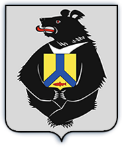 Хабаровского краяК


ПРАВИТЕЛЬСТВОХабаровского краяГлавам городских округов и муниципальных районов(по списку рассылки)Главное управление 
социального развития 
Губернатора и Правительства краяГлавам городских округов и муниципальных районов(по списку рассылки)Муравьева-Амурского ул., д. . Хабаровск, 
Хабаровский край, Российская Федерация, 680000Тел. (4212) 40-21-73. Факс (4212) 40-24-55, 32-87-56, 37-86-20                                     E-mail: main@adm.khv.ru; https://khabkrai.ruГлавам городских округов и муниципальных районов(по списку рассылки)__________________ № __________________На № _____________ от __________________Главам городских округов и муниципальных районов(по списку рассылки)О краевом конкурсе "Семья Хабаровского края"Главам городских округов и муниципальных районов(по списку рассылки)